Inscriptions le samedi 2 Septembre 2023
club house du stade St Paul de 14h à 18 h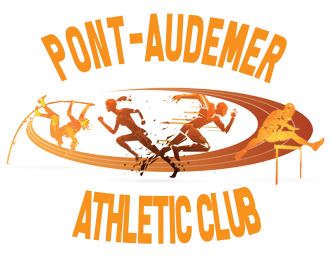 PONT AUDEMER ATHLETIC CLUB                  page facebook :            paac27500                                  Mail :    paaccontactmartinelabbe@orange.fr                 Site : https://paac.sportsregions.fr/CatégorieAnnées de naissanceresponsableEntrainements- Ecole d'athlétisme- Poussins 2015 - 2016 - 20172013 - 2014MartineLundi 18h-19h15Lundi 19h 15 – 20h30COSEC ou Stade St Paul (fin saison)- Benjamins - Minimes2011 - 20122009 - 2010MartinePhilippeJeudi MardiStade St Paul 18h 20h Selon spécialitésDidierPhilippeGilles (Hors stade)Piste (incl. demi-fond)Hors-stadePercheStade St Paul ou COSECPiste- Mardi: 18h-20h - Stade St Paul - Toutes catégories ou Dojo du gymnase Diagana (en cas de mauvais temps) - Toutes catégories- Jeudi: 18h-20h - Stade St Paul -
- Vendredi: 18h-20h - COSEC ou  Stade St Paul Toutes catégories

Groupe Perche
- Samedi: 10h-12h30 - COSEC ou  Stade St PaulGroupe Hors-stade- Mardi: 18h-20h - Stade St Paul- Jeudi: 18h-20h - Stade St Paul - 
Tous-Vendredi musculation au gymnase du LEP de 18h à 20h.- Cadets2007 - 2008DidierPhilippeGilles (Hors stade)Piste (incl. demi-fond)Hors-stadePercheStade St Paul ou COSECPiste- Mardi: 18h-20h - Stade St Paul - Toutes catégories ou Dojo du gymnase Diagana (en cas de mauvais temps) - Toutes catégories- Jeudi: 18h-20h - Stade St Paul -
- Vendredi: 18h-20h - COSEC ou  Stade St Paul Toutes catégories

Groupe Perche
- Samedi: 10h-12h30 - COSEC ou  Stade St PaulGroupe Hors-stade- Mardi: 18h-20h - Stade St Paul- Jeudi: 18h-20h - Stade St Paul - 
Tous-Vendredi musculation au gymnase du LEP de 18h à 20h.- Juniors2005 - 2006DidierPhilippeGilles (Hors stade)Piste (incl. demi-fond)Hors-stadePercheStade St Paul ou COSECPiste- Mardi: 18h-20h - Stade St Paul - Toutes catégories ou Dojo du gymnase Diagana (en cas de mauvais temps) - Toutes catégories- Jeudi: 18h-20h - Stade St Paul -
- Vendredi: 18h-20h - COSEC ou  Stade St Paul Toutes catégories

Groupe Perche
- Samedi: 10h-12h30 - COSEC ou  Stade St PaulGroupe Hors-stade- Mardi: 18h-20h - Stade St Paul- Jeudi: 18h-20h - Stade St Paul - 
Tous-Vendredi musculation au gymnase du LEP de 18h à 20h.- Espoirs 2002- 2003 - 2004DidierPhilippeGilles (Hors stade)Piste (incl. demi-fond)Hors-stadePercheStade St Paul ou COSECPiste- Mardi: 18h-20h - Stade St Paul - Toutes catégories ou Dojo du gymnase Diagana (en cas de mauvais temps) - Toutes catégories- Jeudi: 18h-20h - Stade St Paul -
- Vendredi: 18h-20h - COSEC ou  Stade St Paul Toutes catégories

Groupe Perche
- Samedi: 10h-12h30 - COSEC ou  Stade St PaulGroupe Hors-stade- Mardi: 18h-20h - Stade St Paul- Jeudi: 18h-20h - Stade St Paul - 
Tous-Vendredi musculation au gymnase du LEP de 18h à 20h.- SeniorsDe 1990 à 2001DidierPhilippeGilles (Hors stade)Piste (incl. demi-fond)Hors-stadePercheStade St Paul ou COSECPiste- Mardi: 18h-20h - Stade St Paul - Toutes catégories ou Dojo du gymnase Diagana (en cas de mauvais temps) - Toutes catégories- Jeudi: 18h-20h - Stade St Paul -
- Vendredi: 18h-20h - COSEC ou  Stade St Paul Toutes catégories

Groupe Perche
- Samedi: 10h-12h30 - COSEC ou  Stade St PaulGroupe Hors-stade- Mardi: 18h-20h - Stade St Paul- Jeudi: 18h-20h - Stade St Paul - 
Tous-Vendredi musculation au gymnase du LEP de 18h à 20h.- Masters1989 et avantDidierPhilippeGilles (Hors stade)Piste (incl. demi-fond)Hors-stadePercheStade St Paul ou COSECPiste- Mardi: 18h-20h - Stade St Paul - Toutes catégories ou Dojo du gymnase Diagana (en cas de mauvais temps) - Toutes catégories- Jeudi: 18h-20h - Stade St Paul -
- Vendredi: 18h-20h - COSEC ou  Stade St Paul Toutes catégories

Groupe Perche
- Samedi: 10h-12h30 - COSEC ou  Stade St PaulGroupe Hors-stade- Mardi: 18h-20h - Stade St Paul- Jeudi: 18h-20h - Stade St Paul - 
Tous-Vendredi musculation au gymnase du LEP de 18h à 20h.NouveautéToutes catégories adultesChantalMARCHE NORDIQUEJours d’entrainement à définir